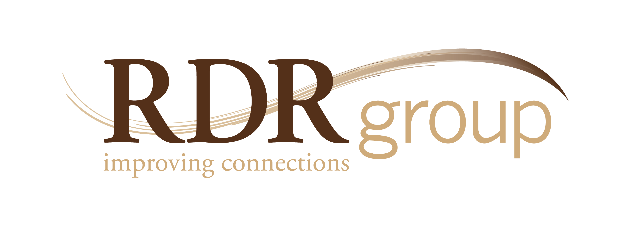 Speak So People Listen:Improving Workplace Communication5250 Grand Ave. • Ste.14 #206 Gurnee, IL • 60031-1877Ph. 815-477-2330 • Fax 2335                  www.rdrgroup.comInteracting effectively with our teams and the people we serve has never been more important or more challenging. Attention spans are at an all-time low and technology has radically changed how people connect with one another.How do we get someone’s attention and how do we keep it?  How do we make sure we understand what other people are saying and they understand us? If these questions are not answered properly -- success will be compromised and mistakes made. This course gives people the tools, tips and steps to strengthen interactions with teammates, supervisors and customers, so they can be more effective.IntroductionMost people are frustrated with how difficult it is to communicate and they think the problem is everyone else. In this workshop, participants learn that if we want to improve our interactions--we must begin with ourselves--whether in person, through email or on the phone. Attendees are given the opportunity through interactive learning to discuss, and assess their own communication skills, obstacles and needs--- while devising a plan for improvement.Skill Building and Action PlanningDefine good and bad communicationDiscuss the criticality of communication at workExamine obstacles to communicationAnalyze the complex nature of human interactionAllow participants to assess their communication skillsOffer tips on speaking and listening more effectivelyHelp people shape a communication planConclusionBy means of interactive discussion, video clips and business examples-- participants learn how to identify communication challenges and how to address them. The process of improving communication is presented along with simple tips for speaking so people listen. Ultimately all participants are encouraged to take ownership of their behavior and develop action-steps to connect better with their teams and the people they serve.